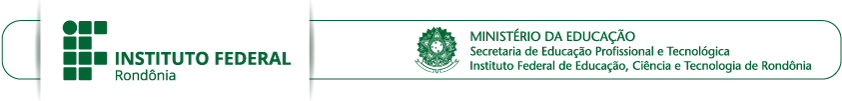 ANEXO I - FICHA DE INSCRIÇÃO1 - DADOS DO ALUNO1 - DADOS DO ALUNO1 - DADOS DO ALUNO1 - DADOS DO ALUNO1 - DADOS DO ALUNO1 - DADOS DO ALUNO1 - DADOS DO ALUNO1 - DADOS DO ALUNO1 - DADOS DO ALUNO1 - DADOS DO ALUNO1 - DADOS DO ALUNO1 - DADOS DO ALUNO1 - DADOS DO ALUNO1 - DADOS DO ALUNO1 - DADOS DO ALUNO1 - DADOS DO ALUNO1 - DADOS DO ALUNO1 - DADOS DO ALUNO1 - DADOS DO ALUNO1 - DADOS DO ALUNOCPFCPFCPFCPFCPFCPFCPFCPFNOME COMPLETO (sem abreviaturas)NOME COMPLETO (sem abreviaturas)NOME COMPLETO (sem abreviaturas)NOME COMPLETO (sem abreviaturas)NOME COMPLETO (sem abreviaturas)NOME COMPLETO (sem abreviaturas)NOME COMPLETO (sem abreviaturas)NOME COMPLETO (sem abreviaturas)NOME COMPLETO (sem abreviaturas)NOME COMPLETO (sem abreviaturas)NOME COMPLETO (sem abreviaturas)NOME COMPLETO (sem abreviaturas)DATA DE NASCIMENTODATA DE NASCIMENTODATA DE NASCIMENTOSEXO(    )F     (    )MSEXO(    )F     (    )MSEXO(    )F     (    )MSEXO(    )F     (    )MSEXO(    )F     (    )MSEXO(    )F     (    )MIDENTIDADE (RG)IDENTIDADE (RG)IDENTIDADE (RG)IDENTIDADE (RG)IDENTIDADE (RG)ORGÃO EMISSORORGÃO EMISSORORGÃO EMISSORUFData da EmissãoData da EmissãoNACIONALIDADE(    )Brasileiro (    )EstrangeiroNACIONALIDADE(    )Brasileiro (    )EstrangeiroNACIONALIDADE(    )Brasileiro (    )EstrangeiroPAÍS (se estrangeiro)PAÍS (se estrangeiro)PAÍS (se estrangeiro)PAÍS (se estrangeiro)PAÍS (se estrangeiro)PAÍS (se estrangeiro)PAÍS (se estrangeiro)Nº DO PASSAPORTE (se estrangeiro)Nº DO PASSAPORTE (se estrangeiro)Nº DO PASSAPORTE (se estrangeiro)Nº DO PASSAPORTE (se estrangeiro)Nº DO PASSAPORTE (se estrangeiro)Nº DO PASSAPORTE (se estrangeiro)Nº DO PASSAPORTE (se estrangeiro)Nº DO PASSAPORTE (se estrangeiro)VALIDADEVALIDADETÍTULO DE ELEITORTÍTULO DE ELEITORTÍTULO DE ELEITORTÍTULO DE ELEITORTÍTULO DE ELEITORTÍTULO DE ELEITORTÍTULO DE ELEITORTÍTULO DE ELEITORTÍTULO DE ELEITORTÍTULO DE ELEITORTÍTULO DE ELEITORTÍTULO DE ELEITORTÍTULO DE ELEITORTÍTULO DE ELEITORTÍTULO DE ELEITORTÍTULO DE ELEITORTÍTULO DE ELEITORTÍTULO DE ELEITORTÍTULO DE ELEITORTÍTULO DE ELEITORENDEREÇO RESIDENCIAL (logradouro)ENDEREÇO RESIDENCIAL (logradouro)ENDEREÇO RESIDENCIAL (logradouro)ENDEREÇO RESIDENCIAL (logradouro)ENDEREÇO RESIDENCIAL (logradouro)ENDEREÇO RESIDENCIAL (logradouro)ENDEREÇO RESIDENCIAL (logradouro)ENDEREÇO RESIDENCIAL (logradouro)ENDEREÇO RESIDENCIAL (logradouro)ENDEREÇO RESIDENCIAL (logradouro)ENDEREÇO RESIDENCIAL (logradouro)ENDEREÇO RESIDENCIAL (logradouro)ENDEREÇO RESIDENCIAL (logradouro)ENDEREÇO RESIDENCIAL (logradouro)ENDEREÇO RESIDENCIAL (logradouro)ENDEREÇO RESIDENCIAL (logradouro)BAIRROBAIRROBAIRROBAIRROCEPCIDADE CIDADE CIDADE CIDADE UFUFDDDDDDDDDDDDFONE:FONE:CELULAR:CELULAR:CELULAR:E-MAILE-MAILE-MAILE-MAIL2 – FORMAÇÃO ACADÊMICA2 – FORMAÇÃO ACADÊMICA2 – FORMAÇÃO ACADÊMICA2 – FORMAÇÃO ACADÊMICA2 – FORMAÇÃO ACADÊMICA2 – FORMAÇÃO ACADÊMICA2 – FORMAÇÃO ACADÊMICA2 – FORMAÇÃO ACADÊMICA2 – FORMAÇÃO ACADÊMICA2 – FORMAÇÃO ACADÊMICA2 – FORMAÇÃO ACADÊMICA2 – FORMAÇÃO ACADÊMICA2 – FORMAÇÃO ACADÊMICA2 – FORMAÇÃO ACADÊMICA2 – FORMAÇÃO ACADÊMICA2 – FORMAÇÃO ACADÊMICA2 – FORMAÇÃO ACADÊMICA2 – FORMAÇÃO ACADÊMICA2 – FORMAÇÃO ACADÊMICA2 – FORMAÇÃO ACADÊMICAFormação: Formação: Formação: Formação: Formação: Formação: Formação: Formação: Formação: Formação: Formação: Formação: Formação: Formação: Formação: Formação: Formação: Formação: Formação: Formação: Link do Currículo LattesLink do Currículo LattesLink do Currículo LattesLink do Currículo LattesLink do Currículo LattesLink do Currículo LattesLink do Currículo LattesLink do Currículo LattesLink do Currículo LattesLink do Currículo LattesLink do Currículo LattesLink do Currículo LattesLink do Currículo LattesLink do Currículo LattesLink do Currículo LattesLink do Currículo LattesLink do Currículo LattesLink do Currículo LattesLink do Currículo LattesLink do Currículo Lattes3 – ATUAÇÃO PROFISSIONAL /LOCAL DE TRABALHO3 – ATUAÇÃO PROFISSIONAL /LOCAL DE TRABALHO3 – ATUAÇÃO PROFISSIONAL /LOCAL DE TRABALHO3 – ATUAÇÃO PROFISSIONAL /LOCAL DE TRABALHO3 – ATUAÇÃO PROFISSIONAL /LOCAL DE TRABALHO3 – ATUAÇÃO PROFISSIONAL /LOCAL DE TRABALHO3 – ATUAÇÃO PROFISSIONAL /LOCAL DE TRABALHO3 – ATUAÇÃO PROFISSIONAL /LOCAL DE TRABALHO3 – ATUAÇÃO PROFISSIONAL /LOCAL DE TRABALHO3 – ATUAÇÃO PROFISSIONAL /LOCAL DE TRABALHO3 – ATUAÇÃO PROFISSIONAL /LOCAL DE TRABALHO3 – ATUAÇÃO PROFISSIONAL /LOCAL DE TRABALHO3 – ATUAÇÃO PROFISSIONAL /LOCAL DE TRABALHO3 – ATUAÇÃO PROFISSIONAL /LOCAL DE TRABALHO3 – ATUAÇÃO PROFISSIONAL /LOCAL DE TRABALHO3 – ATUAÇÃO PROFISSIONAL /LOCAL DE TRABALHO3 – ATUAÇÃO PROFISSIONAL /LOCAL DE TRABALHO3 – ATUAÇÃO PROFISSIONAL /LOCAL DE TRABALHO3 – ATUAÇÃO PROFISSIONAL /LOCAL DE TRABALHO3 – ATUAÇÃO PROFISSIONAL /LOCAL DE TRABALHOINSTITUIÇÃO (UNIVERSIDADE, ESCOLA, CENTRO, EMPRESA, ETC.) INSTITUIÇÃO (UNIVERSIDADE, ESCOLA, CENTRO, EMPRESA, ETC.) INSTITUIÇÃO (UNIVERSIDADE, ESCOLA, CENTRO, EMPRESA, ETC.) INSTITUIÇÃO (UNIVERSIDADE, ESCOLA, CENTRO, EMPRESA, ETC.) INSTITUIÇÃO (UNIVERSIDADE, ESCOLA, CENTRO, EMPRESA, ETC.) INSTITUIÇÃO (UNIVERSIDADE, ESCOLA, CENTRO, EMPRESA, ETC.) INSTITUIÇÃO (UNIVERSIDADE, ESCOLA, CENTRO, EMPRESA, ETC.) INSTITUIÇÃO (UNIVERSIDADE, ESCOLA, CENTRO, EMPRESA, ETC.) INSTITUIÇÃO (UNIVERSIDADE, ESCOLA, CENTRO, EMPRESA, ETC.) INSTITUIÇÃO (UNIVERSIDADE, ESCOLA, CENTRO, EMPRESA, ETC.) INSTITUIÇÃO (UNIVERSIDADE, ESCOLA, CENTRO, EMPRESA, ETC.) INSTITUIÇÃO (UNIVERSIDADE, ESCOLA, CENTRO, EMPRESA, ETC.) INSTITUIÇÃO (UNIVERSIDADE, ESCOLA, CENTRO, EMPRESA, ETC.) INSTITUIÇÃO (UNIVERSIDADE, ESCOLA, CENTRO, EMPRESA, ETC.) INSTITUIÇÃO (UNIVERSIDADE, ESCOLA, CENTRO, EMPRESA, ETC.) INSTITUIÇÃO (UNIVERSIDADE, ESCOLA, CENTRO, EMPRESA, ETC.) INSTITUIÇÃO (UNIVERSIDADE, ESCOLA, CENTRO, EMPRESA, ETC.) INSTITUIÇÃO (UNIVERSIDADE, ESCOLA, CENTRO, EMPRESA, ETC.) INSTITUIÇÃO (UNIVERSIDADE, ESCOLA, CENTRO, EMPRESA, ETC.) INSTITUIÇÃO (UNIVERSIDADE, ESCOLA, CENTRO, EMPRESA, ETC.) CARGOCARGOCARGOCARGOTIPO DE VÍNCULOTIPO DE VÍNCULOTIPO DE VÍNCULOTIPO DE VÍNCULOTIPO DE VÍNCULOTIPO DE VÍNCULOTIPO DE VÍNCULOTIPO DE VÍNCULOTIPO DE VÍNCULOTIPO DE VÍNCULOTIPO DE VÍNCULOTIPO DE VÍNCULORegime de TrabalhoRegime de TrabalhoRegime de TrabalhoRegime de TrabalhoENDEREÇO DA INSTITUIÇÃO (logradouro)ENDEREÇO DA INSTITUIÇÃO (logradouro)ENDEREÇO DA INSTITUIÇÃO (logradouro)ENDEREÇO DA INSTITUIÇÃO (logradouro)ENDEREÇO DA INSTITUIÇÃO (logradouro)ENDEREÇO DA INSTITUIÇÃO (logradouro)ENDEREÇO DA INSTITUIÇÃO (logradouro)ENDEREÇO DA INSTITUIÇÃO (logradouro)ENDEREÇO DA INSTITUIÇÃO (logradouro)ENDEREÇO DA INSTITUIÇÃO (logradouro)ENDEREÇO DA INSTITUIÇÃO (logradouro)ENDEREÇO DA INSTITUIÇÃO (logradouro)ENDEREÇO DA INSTITUIÇÃO (logradouro)ENDEREÇO DA INSTITUIÇÃO (logradouro)ENDEREÇO DA INSTITUIÇÃO (logradouro)ENDEREÇO DA INSTITUIÇÃO (logradouro)E-MAILE-MAILE-MAILE-MAILBAIRROBAIRROCEPCEPCEPCEPCIDADECIDADECIDADECIDADECIDADECIDADEUFUFUFDDDFONEFONEFONEFAX4 – DECLARAÇÃO4 – DECLARAÇÃO4 – DECLARAÇÃO4 – DECLARAÇÃO4 – DECLARAÇÃO4 – DECLARAÇÃO4 – DECLARAÇÃO4 – DECLARAÇÃO4 – DECLARAÇÃO4 – DECLARAÇÃO4 – DECLARAÇÃO4 – DECLARAÇÃO4 – DECLARAÇÃO4 – DECLARAÇÃO4 – DECLARAÇÃO4 – DECLARAÇÃO4 – DECLARAÇÃO4 – DECLARAÇÃO4 – DECLARAÇÃO4 – DECLARAÇÃODeclaro, sob pena das leis, que as informações por mim prestadas são verídicas.Declaro, sob pena das leis, que as informações por mim prestadas são verídicas.Declaro, sob pena das leis, que as informações por mim prestadas são verídicas.Declaro, sob pena das leis, que as informações por mim prestadas são verídicas.Declaro, sob pena das leis, que as informações por mim prestadas são verídicas.Declaro, sob pena das leis, que as informações por mim prestadas são verídicas.Declaro, sob pena das leis, que as informações por mim prestadas são verídicas.Declaro, sob pena das leis, que as informações por mim prestadas são verídicas.Declaro, sob pena das leis, que as informações por mim prestadas são verídicas.Declaro, sob pena das leis, que as informações por mim prestadas são verídicas.Declaro, sob pena das leis, que as informações por mim prestadas são verídicas.Declaro, sob pena das leis, que as informações por mim prestadas são verídicas.Declaro, sob pena das leis, que as informações por mim prestadas são verídicas.Declaro, sob pena das leis, que as informações por mim prestadas são verídicas.Declaro, sob pena das leis, que as informações por mim prestadas são verídicas.Declaro, sob pena das leis, que as informações por mim prestadas são verídicas.Declaro, sob pena das leis, que as informações por mim prestadas são verídicas.Declaro, sob pena das leis, que as informações por mim prestadas são verídicas.Declaro, sob pena das leis, que as informações por mim prestadas são verídicas.Declaro, sob pena das leis, que as informações por mim prestadas são verídicas.LOCAL:                                                                                                                                    DATA: _____/_____/______________________________________________________________ASSINATURALOCAL:                                                                                                                                    DATA: _____/_____/______________________________________________________________ASSINATURALOCAL:                                                                                                                                    DATA: _____/_____/______________________________________________________________ASSINATURALOCAL:                                                                                                                                    DATA: _____/_____/______________________________________________________________ASSINATURALOCAL:                                                                                                                                    DATA: _____/_____/______________________________________________________________ASSINATURALOCAL:                                                                                                                                    DATA: _____/_____/______________________________________________________________ASSINATURALOCAL:                                                                                                                                    DATA: _____/_____/______________________________________________________________ASSINATURALOCAL:                                                                                                                                    DATA: _____/_____/______________________________________________________________ASSINATURALOCAL:                                                                                                                                    DATA: _____/_____/______________________________________________________________ASSINATURALOCAL:                                                                                                                                    DATA: _____/_____/______________________________________________________________ASSINATURALOCAL:                                                                                                                                    DATA: _____/_____/______________________________________________________________ASSINATURALOCAL:                                                                                                                                    DATA: _____/_____/______________________________________________________________ASSINATURALOCAL:                                                                                                                                    DATA: _____/_____/______________________________________________________________ASSINATURALOCAL:                                                                                                                                    DATA: _____/_____/______________________________________________________________ASSINATURALOCAL:                                                                                                                                    DATA: _____/_____/______________________________________________________________ASSINATURALOCAL:                                                                                                                                    DATA: _____/_____/______________________________________________________________ASSINATURALOCAL:                                                                                                                                    DATA: _____/_____/______________________________________________________________ASSINATURALOCAL:                                                                                                                                    DATA: _____/_____/______________________________________________________________ASSINATURALOCAL:                                                                                                                                    DATA: _____/_____/______________________________________________________________ASSINATURALOCAL:                                                                                                                                    DATA: _____/_____/______________________________________________________________ASSINATURA